Regione Puglia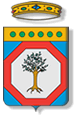 Servizio Demanio e PatrimonioAllegato “A”												Spett.le Regione PugliaServizio Demanio e PatrimonioUfficio Patrimonio e ArchiviVia G. Gentile, 5270126 Bari (BA)Procedura di gara per l’affidamento in locazione di valorizzazione del compendio immobiliare della Regione Puglia denominato “Centro pilota per lo sviluppo integrato del turismo in Puglia”, sito in Vieste (FG), alla località “Baia dei Campi”.DOMANDA  DI  PARTECIPAZIONE e DICHIARAZIONIIl sottoscritto__________________________________nato/a a ____________________ il___/___/______ in qualità di (carica sociale) _____________________ della Società/Impresa/Consorzio/Altro_____________________________ con sede legale__________________________________________________________________con sede operativa_____________________________________________tel. _____________________________ fax _________________________email___________________________pec______________________________codice fiscale_________________P.IVA_____________________Iscritto alla CCIAA di ____________________ al n. _________________Iscritto al REA di _______________________al n. ________________________________chiede di partecipare alla procedura di gara di cui all’oggetto e a tal fineDICHIARAconsapevole della responsabilità penale in cui incorre chi sottoscrive dichiarazioni mendaci e delle relative sanzioni penali di cui all’art. 76, D.P.R. n. 445 del 28 dicembre 2000, nonché delle conseguenze amministrative di decadenza dai benefici eventualmente conseguiti al provvedimento emanato, ai sensi del D.P.R. 28 dicembre 2000 n. 445, che i fatti, stati e qualità riportati nei successivi paragrafi corrispondono a verità.1) dati anagrafici e di residenza dell’operatore economico (persona fisica, impresa individuale, società commerciale, cooperativa, consorzio, associazione riconosciuta, fondazione, raggruppamento temporaneo d’impresa/GEIE) 2) l’operatore economico risulta iscritto :□ al registro delle imprese della Camera di Commercio, Industria, Artigianato ed Agricoltura della Provincia di _________ al n. ________ovvero in analogo registro dello Stato di appartenenza, e non sono in corso procedure dicancellazione dal citato registro;□ il soggetto rappresentato non è tenuto all'obbligo di iscrizione alla C.C.I.A.A. e produce in allegato copia dell'Atto Costitutivo e dello Statuto;□ il soggetto è iscritto al REA della Provincia di ______ al n.___________.4) non si trova in stato di fallimento, di liquidazione coatta, di concordato preventivo, o di qualsiasi altra situazione equivalente e non sussistono procedimenti in corso per la dichiarazione di una di tali situazioni;5)non ha commesso violazioni gravi, definitivamente accertate, alle norme in materia di contributi previdenziali e assistenziali, secondo la legislazione italiana o dello Stato in cui sono stabiliti; a tal fine dichiara i seguenti riferimenti INPS e INAIL:INPSUfficio/Sede__________________ Indirizzo _____________________ Cap _______ Città____________Matricola azienda____________________________________________________________________________________INAILUfficio/Sede__________________ Indirizzo _____________________ Cap _______ Città_____________CCNL applicato_________________________________________________________________________________Dimensione aziendale ( numero lavoratori)_______________________________________________________6)non ha commesso violazioni gravi, definitivamente accertate, rispetto agli obblighi relativi al pagamento delle imposte e tasse, secondo la legislazione italiana o quella dello Stato in cui sono è stabilito;7) non si trova in alcuna delle condizioni ostative di cui all’art. 38 del d.lgs. n. 163/2006;8)non è iscritto nel casellario informatico di cui all'articolo 7, comma 10 del D.Lgs n. 163/06, per aver presentato falsa dichiarazione o falsa documentazione in merito a requisiti e condizioni rilevanti per la partecipazione a procedure di gara e per l'affidamento dei subappalti;9)nei suoi confronti, ai sensi dell'articolo 40, comma 9-quater, non risulta l'iscrizione nel casellario informatico di cui all'articolo 7, comma 10, per aver presentato falsa dichiarazione o falsa documentazione ai fini del rilascio dell'attestazione SOA.il soggetto rappresentato non ha commesso gravi infrazioni definitivamente accertate alle norme in materia di sicurezza e a ogni altro obbligo derivante dai rapporti di lavoro;non ha commesso grave negligenza o malafede nell'esecuzione delle prestazioni affidate dalla Regione Puglia o un errore grave nell'esercizio della propria attività professionale, accertato con qualsiasi mezzo di prova da parte della Regione medesima;non ha violato il divieto di intestazione fiduciaria posto dall'articolo 17 della Legge 19 marzo1990, n. 55; pur essendo stata vittima dei reati previsti e puniti dagli articoli 317 e 629 del codice penale aggravati ai sensi dell'articolo 7 del Decreto Legge 13 maggio 1991, n. 152, convertito, con modificazioni, dalla Legge 12 luglio 1991, n. 203, risulta aver denunciato i fatti all'autorità giudiziaria, salvo che ricorrano i casi previsti dall'articolo 4, primo comma, della Legge 24 novembre 1981, n. 689. (La circostanza di cui al primo periodo deve emergere dagli indizi a base della richiesta di rinvio a giudizio formulata nei confronti dell'imputato nell’anno antecedente alla pubblicazione dell'Avviso pubblico di gara); il soggetto rappresentato non si trova in alcuna situazione di controllo di cui all'articolo 2359 Cod. Civ. o di una qualsiasi relazione, anche di fatto, con altri operatori economici concorrenti, che comporti l'imputabilità delle offerte a un unico centro decisionale e ha formulato l'offerta autonomamente ovvero □ non è a conoscenza della partecipazione alla presente procedura di altri concorrenti con i quali si trova in una situazione di controllo e ha formulato l'offerta autonomamente ovvero □ dichiara l'esistenza di una situazione di controllo con altri concorrenti e comunque di aver formulato autonomamente l'offerta( cancellare le parti che non interessano);non ha riportato condanna per alcuno dei delitti richiamati dall’art. 32 bis, ter e quater c.p. alla quale consegue l’incapacità di contrarre con la Pubblica Amministrazione.Il sottoscritto dichiara altresì:1) di accettare, senza condizione o riserva alcuna, tutte le norme e le disposizioni contenute nell’Avviso pubblico;2) di richiedere l’invio di tutte le comunicazioni inerenti la procedura in oggetto □all’ indirizzo di posta elettronica certificata sopra indicato ovvero □ al numero di fax sopra indicato, manlevando la Regione Puglia da qualsiasi responsabilità in ordine alla mancata conoscenza delle comunicazioni regolarmente inoltrate al recapito indicato(barrare la parte che interessa);3)di conoscere e accettare senza condizione o riserva alcune tutte le norme generali e particolari che regolano la concessione oltre che tutti gli obblighi e condizioni riportate nell’Avviso pubblico di gara e di aver preso conoscenza di tutte le condizioni locali, nonché delle circostanze generali e particolari che possono aver influito sulla quantificazione dell'offerta;4) di accettare che la concessione avvenga nello stato di fatto e di diritto in cui si trova il Complesso anche per aver effettuato idoneo sopralluogo, nonché eventuali verifiche atte a rilevare la situazione strutturale del Complesso;5)qualora un partecipante alla gara eserciti - ai sensi della Legge n. 241/90 - la facoltà di "accesso agli atti", di autorizzare l'Amministrazione a rilasciare copia di tutta la documentazione presentata per la partecipazione alla gara ovvero di non autorizzare l'accesso alle parti relative all'offerta tecnica che saranno espressamente indicate con la presentazione della stessa, in quanto motivatamente coperte da segreto tecnico/commerciale;7)di prendere atto che l’aggiudicazione non equivale in nessun modo ad approvazione del progetto o del programma di valorizzazione da parte degli Enti preposti a rilasciare a qualsiasi titolo autorizzazioni, nulla osta, etc.Il sottoscritto dichiara inoltre:di aver conseguito, nell’ultimo triennio 2011-2013, un fatturato medio annuo pari almeno ad € 1.000.000,00 (euro unmilione/00) in settori di attività similari a quello previsto per la gestione economica da esercitarsi nel compendio immobiliare di cui all’Avviso;di aver maturato un’esperienza significativa ultratriennale in settori di attività similari a quello specifico oggetto della gestione da esercitarsi nel compendio immobiliare di cui all’Avviso, comprovata dalle attività specificate in apposito elenco allegato alla presente;di essere in possesso di idonee referenze bancarie attestanti la capacità economica e finanziaria per fronte all’investimento minimo pari ad € 10.000.000,00 ( euro diecimilioni/00), rilasciate da almeno due istituti bancari o intermediari autorizzati ai sensi del D.Lgs. n. 385/1993, ovvero:………………………………………………………………………………………………………………………………………………………………………………………………………………………………………………………………………………………………………..che si allegano alla presente in originale o copia autentica.IL SOTTOSCRITTO _______________________________ NATO A__________________________ IL _______________ NELLA SUA QUALITA’ DI_______________________________________________________________________consapevole della responsabilità penale cui può andare incontro nel caso di affermazioni mendaci e delle relative sanzioni penali di cui all’art. 76 del D.P.R. 445/2000DICHIARA ai sensi del D.P.R. 445/2000che i fatti, stati e qualità precedentemente riportati corrispondono a verità.________________________ , li _____________(luogo, data)Firma del sottoscrittore___________________________________                      (timbro società e firma leggibile)N.B. Alla presente dichiarazione deve essere allegata copia fotostatica di un documento di identità in corso di validità del soggetto firmatario. Ogni pagina del presente modulo dovrà essere corredata di timbro della società e sigla del legale rappresentante/procuratore. Qualora la documentazione venga sottoscritta dal procuratore dovrà essere allegata copia della relativa procura notarile(GENERALE O SPECIALE) o altro documento da cui evincere i poteri di rappresentanza.A) Dichiarazioni sostitutive di certificazioni (art. 46, DPR 28/12/2000 n. 445)B) Dichiarazioni sostitutive di atto di notorietà (art. 47 D.P.R. 445/2000)C) Ulteriori dichiarazioniD) Capacità economico-finanziaria e tecnico organizzativa